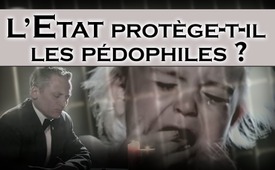 L’Etat protège-t-il les pédophiles ?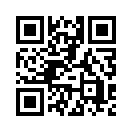 L’écrivain américaine Cathy O’Brien décrit dans son livre « Transformation of America » comment elle et sa fille ont été abusées sexuellement depuis l’âge où elles étaient encore mineures par des hommes politiques renommé comme Ford, Reagan, Bush, Cheney et les Clinton.
Par les détails publiés dans son livre, elle espérait introduire une poursuite pénale contre ses tortionnaires – mais en vain.L’écrivain américaine Cathy O’Brien décrit dans son livre « Transformation of America » comment elle et sa fille ont été abusées sexuellement depuis l’âge où elles étaient encore mineures par des hommes politiques renommé comme Ford, Reagan, Bush, Cheney et les Clinton.
Par les détails publiés dans son livre, elle espérait introduire une poursuite pénale contre ses tortionnaires – mais en vain.
Malgré les nombreuses preuves, des procédures judiciaires ont été arrêtées pour des raisons de « sécurité nationale ». De même en Europe les traces de la pédo-criminalité mènent jusqu’aux plus hautes sphères de la politique, de la justice et dans les maisons royales.
En 2005 dans le scandale pédophile allemand du « marais de Saxe », les enquêtes ont été empêchées et arrêtées par de Maizière, ministre de l’Intérieur de Saxe à l’époque. « Le marais de Saxe » est une affaire qui n’est pas encore totalement éclaircie, elle tourne autour de l’implication d’importantes personnalités de Saxe entre autres dans la prostitution forcée de mineurs. Une plainte avait été déposée contre Thomas de Maizière accusé d’avoir soustrait des malfaiteurs à la justice puisque des rapports d’enquête portant sur des hauts magistrats de justice et des hommes politiques connus avaient disparu.
La plainte contre de Maizière n’avait eu aucune suite juridique, au contraire : il avait même été promu à la position de ministre de l’Intérieur de la République Fédérale Allemande. Ainsi chez nous en Europe il semble aussi plus important de protéger au nom de la prétendue « sécurité nationale » des pédophiles importants et organisés au niveau international – plutôt que de protéger nos enfants.
Face aux procédures pédo-criminelles indiquées dans nos émissions, que ce soit dans la politique, l’économie ou dans des maisons royales, kla.tv demande au nom du peuple et des victimes innombrables :
Pourquoi êtes-vous devenus fonctionnaires de la police judiciaire, procureurs et juges ? Comment avez-vous pu vous engager, étant payés par l’Etat, à protéger le peuple et délaisser maintenant si lâchement votre peuple ? Vous combattez des bagatelles quotidiennes, mais vous négligez votre vrai mandat ! Vous, les derniers parmi les forces de sécurité qui défendent encore loyalement le peuple, unissez-vous et mettez fin à tout cet abus de pouvoir ! C’est votre heure ! Celui qui comme vous occupe une fonction si importante et qui délaisse le peuple sans défense à l’heure décisive du danger, celui-là doit être placé au même niveau de peine qu’un déserteur en temps de guerre qui abandonne ses camarades et les livre sans protection à l’ennemi. Donc une chose est sûre : Tôt au tard un tribunal du peuple se formera et demandera des comptes à tous les traîtres du peuple. Ou – pour le dire avec les mots de Ronald Bernard dans une interview : « Réunissez-vous, réunissez-vous, rassemblez-vous et toute cette histoire de merde disparaîtra ! »de ulh.Sources:www.youtube.com/watch?v=2oLrmyftOCs(min 46:14 bis min 50:37) 
Kent, Michael - Depesche 02bis04 - Kindersex und die hohe Politik (2013, 32 S. Text)Cela pourrait aussi vous intéresser:---Kla.TV – Des nouvelles alternatives... libres – indépendantes – non censurées...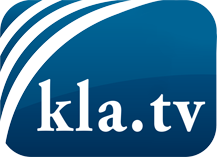 ce que les médias ne devraient pas dissimuler...peu entendu, du peuple pour le peuple...des informations régulières sur www.kla.tv/frÇa vaut la peine de rester avec nous! Vous pouvez vous abonner gratuitement à notre newsletter: www.kla.tv/abo-frAvis de sécurité:Les contre voix sont malheureusement de plus en plus censurées et réprimées. Tant que nous ne nous orientons pas en fonction des intérêts et des idéologies de la système presse, nous devons toujours nous attendre à ce que des prétextes soient recherchés pour bloquer ou supprimer Kla.TV.Alors mettez-vous dès aujourd’hui en réseau en dehors d’internet!
Cliquez ici: www.kla.tv/vernetzung&lang=frLicence:    Licence Creative Commons avec attribution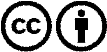 Il est permis de diffuser et d’utiliser notre matériel avec l’attribution! Toutefois, le matériel ne peut pas être utilisé hors contexte.
Cependant pour les institutions financées avec la redevance audio-visuelle, ceci n’est autorisé qu’avec notre accord. Des infractions peuvent entraîner des poursuites.